                  INDICAÇÃO Nº               /2018Assunto: Solicita roçada e limpeza na área verde localizado no final da rua Luiza Ambrósio Ulhani, Jardim Ester, conforme especifica.       Senhor Presidente:INDICO ao Senhor Prefeito Municipal, nos termos do Regimento Interno desta Casa de Leis, que se digne Sua Excelência determinar ao setor competente da Administração, para que execute o serviço de roçada e limpeza   na área verde localizado no final da rua Luiza Ambrósio Ulhani, Bairro Jardim Ester.A presente solicitação se justifica tendo em vista que esta área encontra se com o mato muito alto, propiciando o aparecimento de animais peçonhentos, causando muita preocupação e levando riscos à saúde dos moradores do local.   Esta solicitação vem atender pedidos dos moradores do bairro.                       SALA DAS SESSÕES, 04 de Dezembro de 2018.                                                  EDUARDO VAZ PEDROSO                                                             Vereador - PPS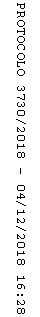 